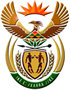 DEPARTMENT: PUBLIC ENTERPRISESREPUBLIC OF SOUTH AFRICANATIONAL ASSEMBLYQUESTION FOR WRITTEN REPLYQUESTION NO.:	PQ 1898QUESTION: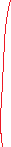 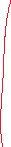 1898	Ms O M C Maotwe (EFF) to ask the Minister of Public Enterprises: 	In view of the Minister of Finance’s announcement that he is funding the transmission and distribution at Eskom, (a) what is the status of the generation of power and (b) how is it funded?  NW2152EREPLY:According to the information received from Eskom(a)	Most of Generation’s coal-fired stations are currently operating at below aspiration, leading to a fleet Energy Availability Factor (EAF) of 52.6% year-to-date as of 22 May 2023. The Generation Operational Recovery Programme, with the support of Eskom’s Board, aims to sustainably recover the performance of the plants over the next 24 months. The return of the three (3) units at Kusile before the end of 2023 will improve the situation significantly by adding up to 2 160 MW to the grid.(b)	Funds for Generation activities are sourced from operations, i.e., from income allowed in NERSA revenue determinations.Remarks:      	Approved / Not ApprovedJacky Molisane	 				PJ Gordhan, MP		Acting Director-General	    		Minister Date:						Date: